Hello Applicant:Thank you for your interest in the North Carolina Business and Professional Women’s Foundation, Inc. Scholarships. There are four (4) named scholarships that are available:Elsie G. Riddick ScholarshipRuth Moss Easterling ScholarshipJoyce V. Lawrence ScholarshipBPW/NC Foundation ScholarshipIncluded in this packet is a description of the scholarships and an application form. Please pay close attention to the application instructions on page two of the application. Incomplete applications will not be considered.Please note that we require three (3) copies of each application and the attachments (three (3) copies of a) current resume, b) personal statement, and c) one (1) official transcript with seal plus two (2) copies of official transcript); one packet for each for the three judges reviewing your application. Please do not staple papers.Please note, personal letters of recommendation are not required and if provided, will not be considered during the decision process. Please do not include any extra information, except as requested.Postmarked no later than April 15, 2022, apply for only ONE of the four scholarships. We look forward to hearing from you and good luck to all the applicants!Sincerely,Patricia W. SledgeBPW/NC Foundation Scholarship Chairpatricia.sledge@outlook.com(336) 247-3088Business and Professional Women (BPW) has clubs across the state of North Carolina. Founded in 1919, BPW/NC promotes equity for all women in the workplace through advocacy, education, and information. BPW/NC offers members professional development programs, networking, participation in grassroots activities, and opportunities to support and help other women through scholarships.The North Carolina Business and Professional Women’s Foundation (BPW/NC Foundation) is pleased to issue a call for scholarship applications to female candidates. BPW/NC Foundation offers four types of scholarships as described below. Applicants must be citizens of the United States and attend a community college, college, university, or graduate studies accredited by the Southern Association of College and Schools. The Scholarship Committee will advise applicants of their decision by June 5, 2022. Incomplete or late applications will be disqualified. Scholarship questions should be directed to Patricia W. Sledge, BPW/NC Foundation Scholarship Chair by phone at (336) 247-3088 or by email at patricia.sledge@outlook.com.Elsie G. Riddick Scholarship (One Scholarship)Established in 1925, the Elsie G. Riddick Scholarship is named for one of the first BPW/NC Presidents. Since 1972, it has been administered as a scholarship fund. In June 2022, the Elsie G. Riddick Scholarship will be in the amount of up to $1,500.Qualifications for a woman who wishes to be a candidate must:Be United States citizen.Be currently enrolled in either an accredited community college or a four-year college/university in the sophomore, junior, or senior year.Require financial assistance to obtain goals.Have a definite career planMajor field of study in business or professional career.Ruth Moss Easterling Scholarship (One Scholarship)Established in 1995, the Ruth Moss Easterling Scholarship was named for Ruth, BPW/NC 1964-1965 State President, and 1970-1971 National BPW President. First elected to the North Carolina Legislature in 1976, the Honorable Ruth Moss Easterling served in the North Carolina House of Representatives for thirteen terms. She was a staunch advocate for women’s rights and was instrumental in establishing the Commission on the Status of Women. In June 2022, the Ruth Moss Easterling Scholarship will be in the amount of  up to $1,500.Qualifications for a woman who wishes to be a candidate must:Be a United States citizen.Be enrolled for Fall 2022 in either an accredited community college or a four-year college in law (to include legal secretary) or public administration or political science.Require financial assistance to obtain goals.Have a definite career plan.(Continued next page)Joyce V. Lawrence Scholarship (One Scholarship)The Joyce V. Lawrence Scholarship was named for the BPW/NC 1986-1987 State President. Previously named the Joyce V. Lawrence Endowment, the Foundation Board of Directors took action in June 2009, to designate the fund the Joyce V. Lawrence Scholarship Fund to facilitate awarding a scholarship at a time when the need is so great. Dr. Lawrence was Dean of the Appalachian State University’s Cratis D. Williams Graduate School from 1980-1996. She served as Dean when few women occupied academic administrative positions. Well-known statewide and nationally as one of the pioneers in graduate education, she spent a lifetime promoting scholarships and research. In June 2022, the Joyce Lawrence Scholarship will be in the amount of up to $1,500.Qualifications for a woman who wishes to be a candidate must:Be United States citizen.Be currently enrolled in either an accredited community college or a four-year college in a major related to the field of education.Require financial assistance to obtain goals.Have a definite career plan.BPW/NC Foundation Scholarship (Eight Scholarships)The BPW/NC Foundation Scholarship was created in 1996 by the BPW/NC Foundation Board of Directors. In June 2022, the BPW/ NC Foundation will award eight scholarships (four undergraduate and four graduate) of up to $1,500.Qualifications for a woman who wishes to be a candidate must:Be United States citizen.Be enrolled for fall in either an accredited community college or a four-year college/university in the sophomore, junior or senior year or graduate study.Require financial assistance to obtain goals.Have a definite career plan.Please be sure to review the information on https://bpw-nc.org/ to make sure you have the most recent and up-to-date information and current application.SUBMIT THE FOLLOWING ITEMS BY APRIL 15, 2022 Completed application form (3 copies) Official transcript of scholastic record (1 copy) Personal Statement (3 copies) Current Resume (3 copies)Return completed application, transcript, and personal statement to: (Please do not staple pages) Patricia W. Sledge, BPW/NC Foundation Scholarship Chair, 504 Charles St, Spencer, NC 28159-1704COMPLETE THE FOLLOWING INFORMATIONSCHOLARSHIP NAME: (YOU MAY APPLY FOR ONLY ONE)FOUNDATION	| ELSIE G. RIDDICK	| RUTH MOSS EASTERLING	| JOYCE V. LAWRENCESignature: 	Date:  	APPLICATION INSTRUCTIONS:Submit three (3) copies of this application and the following attachments (DO NOT STAPLE PAGES):Attachments:Most recent grade transcript (high school or college, whichever is applicable.)All applications must include one (1) Official transcript with school seal.Applications without an Official transcript will be disallowed.Graduate Students: Please attach a copy of your acceptance letter from school you will attend and an official transcript from last session of the school attended. If you are currently attending a graduate school, please submit the latest official transcript.Returning Students after Break: Please attach a copy of your acceptance letter and an official transcript from last school attended.Three (3) copies of the personal statement.Three (3) copies of your current resume.Application Deadline: April 15, 2022. All application forms and attachments must be sent together and must be postmarked on or before April 15, 2022.Incomplete applications will not be considered.All awards will be sent directly to the school for the fall session of 2022.Mail application and attachments to:Patricia W. SledgeBPW/NC Foundation Scholarship Chair504 Charles StSpencer, NC 28159-1704Questions: Please call Patricia W. Sledge at (336) 247-3088 or feel free to email at patricia.sledge@outlook.com. Please be sure to review the information on https://bpw-nc.org to make sure you have the most recent and up-to-date information and current application.APPLICATIONAPPLICATIONAPPLICATIONAPPLICATIONAPPLICATIONAPPLICATIONAPPLICATIONAPPLICATIONAPPLICATIONAPPLICATIONAPPLICATIONAPPLICATIONAPPLICATIONAPPLICATIONAPPLICATIONAPPLICATIONAPPLICATIONAPPLICATIONAPPLICATIONTO STUDENT: Please complete the following information. If more space is needed, please submit additional sheet(s).TO STUDENT: Please complete the following information. If more space is needed, please submit additional sheet(s).TO STUDENT: Please complete the following information. If more space is needed, please submit additional sheet(s).TO STUDENT: Please complete the following information. If more space is needed, please submit additional sheet(s).TO STUDENT: Please complete the following information. If more space is needed, please submit additional sheet(s).TO STUDENT: Please complete the following information. If more space is needed, please submit additional sheet(s).TO STUDENT: Please complete the following information. If more space is needed, please submit additional sheet(s).TO STUDENT: Please complete the following information. If more space is needed, please submit additional sheet(s).TO STUDENT: Please complete the following information. If more space is needed, please submit additional sheet(s).TO STUDENT: Please complete the following information. If more space is needed, please submit additional sheet(s).TO STUDENT: Please complete the following information. If more space is needed, please submit additional sheet(s).TO STUDENT: Please complete the following information. If more space is needed, please submit additional sheet(s).TO STUDENT: Please complete the following information. If more space is needed, please submit additional sheet(s).TO STUDENT: Please complete the following information. If more space is needed, please submit additional sheet(s).TO STUDENT: Please complete the following information. If more space is needed, please submit additional sheet(s).TO STUDENT: Please complete the following information. If more space is needed, please submit additional sheet(s).TO STUDENT: Please complete the following information. If more space is needed, please submit additional sheet(s).TO STUDENT: Please complete the following information. If more space is needed, please submit additional sheet(s).TO STUDENT: Please complete the following information. If more space is needed, please submit additional sheet(s).Last Name:Last Name:Last Name:Last Name:Last Name:Last Name:First Name:First Name:Middle Initial:Middle Initial:Middle Initial:Middle Initial:Middle Initial:Date:Click here to enter a date.Date:Click here to enter a date.Date:Click here to enter a date.Date:Click here to enter a date.Date:Click here to enter a date.Date:Click here to enter a date.Classification in Fall 2022Sophomore	Junior	Senior	Graduate StudentClassification in Fall 2022Sophomore	Junior	Senior	Graduate StudentClassification in Fall 2022Sophomore	Junior	Senior	Graduate StudentClassification in Fall 2022Sophomore	Junior	Senior	Graduate StudentClassification in Fall 2022Sophomore	Junior	Senior	Graduate StudentClassification in Fall 2022Sophomore	Junior	Senior	Graduate StudentClassification in Fall 2022Sophomore	Junior	Senior	Graduate StudentClassification in Fall 2022Sophomore	Junior	Senior	Graduate StudentClassification in Fall 2022Sophomore	Junior	Senior	Graduate StudentEnrollment Status:Full-time	Half-time	Less than half-timeEnrollment Status:Full-time	Half-time	Less than half-timeEnrollment Status:Full-time	Half-time	Less than half-timeEnrollment Status:Full-time	Half-time	Less than half-timeEnrollment Status:Full-time	Half-time	Less than half-timeEnrollment Status:Full-time	Half-time	Less than half-timeEnrollment Status:Full-time	Half-time	Less than half-timeEnrollment Status:Full-time	Half-time	Less than half-timeEnrollment Status:Full-time	Half-time	Less than half-timeEnrollment Status:Full-time	Half-time	Less than half-timeName and Address of Institution/School:Name and Address of Institution/School:Name and Address of Institution/School:Name and Address of Institution/School:Name and Address of Institution/School:Name and Address of Institution/School:Name and Address of Institution/School:Name and Address of Institution/School:Name and Address of Institution/School:Currently Enrolled?


Yes	    No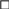 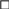 Currently Enrolled?


Yes	    NoCurrently Enrolled?


Yes	    NoCurrently Enrolled?


Yes	    NoCurrently Enrolled?


Yes	    NoCurrently Enrolled?


Yes	    NoCurrently Enrolled?


Yes	    NoCurrently Enrolled?


Yes	    NoCurrently Enrolled?


Yes	    NoCurrently Enrolled?


Yes	    NoYour Mailing Address at School:Your Mailing Address at School:Your Mailing Address at School:City:State:	Zip:City:State:	Zip:City:State:	Zip:City:State:	Zip:City:State:	Zip:City:State:	Zip:Your School Email AddressYour School Email AddressYour School Email AddressYour School Email AddressYour School Email AddressYour School Email AddressYour School Email AddressYour School Phone (Area Code)Your School Phone (Area Code)Your School Phone (Area Code)Home Street AddressHome Street AddressHome Street AddressCity:State:	Zip:City:State:	Zip:City:State:	Zip:City:State:	Zip:City:State:	Zip:City:State:	Zip:Your Home Email AddressYour Home Email AddressYour Home Email AddressYour Home Email AddressYour Home Email AddressYour Home Email AddressYour Home Email AddressYour Home Phone (Area Code)Your Home Phone (Area Code)Your Home Phone (Area Code)Cumulative GPAExpected Degree:Expected Degree:Expected Degree:Expected Degree:Expected Degree:Expected Degree:Expected Degree:Major Field of Study:Major Field of Study:Major Field of Study:Major Field of Study:Major Field of Study:Major Field of Study:Major Field of Study:Expected Date of Graduation:Expected Date of Graduation:Expected Date of Graduation:Expected Date of Graduation:Current or Last Employer:Current or Last Employer:Current or Last Employer:Current or Last Employer:Current or Last Employer:Current or Last Employer:Current or Last Employer:Current or Last Employer:Current or Last Employer:Will You Continue to Work While Enrolled?Will You Continue to Work While Enrolled?Will You Continue to Work While Enrolled?Will You Continue to Work While Enrolled?Will You Continue to Work While Enrolled?Will You Continue to Work While Enrolled?Will You Continue to Work While Enrolled?Will You Continue to Work While Enrolled?Will You Continue to Work While Enrolled?Will You Continue to Work While Enrolled?Yes	NoYes	NoYes	NoYes	NoYes	NoYes	NoYes	NoYes	NoYes	NoYes	NoFINANCIAL DATAFINANCIAL DATAFINANCIAL DATAFINANCIAL DATAFINANCIAL DATAFINANCIAL DATAFINANCIAL DATAFINANCIAL DATAFINANCIAL DATAFINANCIAL DATAFINANCIAL DATAFINANCIAL DATAFINANCIAL DATAFINANCIAL DATAFINANCIAL DATAFINANCIAL DATAFINANCIAL DATAFINANCIAL DATAFINANCIAL DATATotal Annual Tuition & Required Fees: $Total Annual Tuition & Required Fees: $Total Annual Tuition & Required Fees: $Total Annual Tuition & Required Fees: $Total Annual Tuition & Required Fees: $Total Annual Tuition & Required Fees: $Total Annual Tuition & Required Fees: $Total Annual Tuition & Required Fees: $Total Annual Tuition & Required Fees: $Total Annual Tuition & Required Fees: $Total Annual Tuition & Required Fees: $Total Annual Tuition & Required Fees: $Total Annual Tuition & Required Fees: $Total Annual Tuition & Required Fees: $Total Annual Tuition & Required Fees: $Total Annual Tuition & Required Fees: $Total Annual Tuition & Required Fees: $Total Annual Tuition & Required Fees: $Total Annual Tuition & Required Fees: $Expected Resources for SchoolExpected Resources for SchoolExpected Resources for SchoolExpected Resources for SchoolExpected Resources for SchoolExpected Resources for SchoolExpected Resources for SchoolExpected Resources for SchoolExpected Resources for SchoolExpected Resources for SchoolExpected Resources for SchoolExpected Resources for SchoolExpected Resources for SchoolExpected Resources for SchoolExpected Resources for SchoolExpected Resources for SchoolExpected Resources for SchoolExpected Resources for SchoolExpected Resources for SchoolFrom Family (yourself,spouse, parents)From Family (yourself,spouse, parents)From Family (yourself,spouse, parents)From Other Financial AidFrom Other Financial AidFrom Other Financial AidFrom Other Financial AidFrom Other Financial AidFrom Other Financial AidTotal ExpectedResources:$$$$$$